RESUME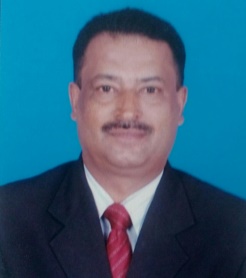 PRAKASHPRAKASH.352205@2freemail.com  	 \Visa Status: Dependent Visa (Spouse visa)	Post applied: Document controller/Executive Secretory/Accountant/Clerk/Storekeeper/Income Tax filingYears of Experience: 28yrsCompany size: 2000 employeesCareer Objective:To establish my career independently in the field of administration with excellent skills and contribute to the optimum of my specialized skill, sets in dynamic company and work towards the complete satisfaction of the company.Academic QualificationAdditional coursesDiploma in Computer Application from Mice in 2001Computer training  in Office  Secretariat  from KEONICS Govt. Karnataka in October 2014Diploma course in Health Safety & Environment from Karnataka state open university Mysore June 2014 Passed in Distinction.Work Experience:Period of  work: 28 years in New Mangalore Port Trust , Govt. Of India Ministry of Shipping,Panambur, Mangalore-INDIACompany profile:                          New Mangalore port trust is a fast growing sea port and rewarded as one of the 9 best major ports in India. The organization is run with the help of more than 2000 employees. It exports and imports various commodities like Iron ore,Cashew,Granite,Good grains,LPG,Timber and General cargo etc.Over the years company has gained huge attraction of cleints from all over the world  like Greece,Europe,Middle east, America,  China etc. Designation :  Clerk /Accountant/Document contollerShift in charge.Worked in different capacities likeAdministrative Department.Labour DepartmentIncome TaxProfession TaxWage & Salary SectionLeave SectionProvident FundPurchase Section/Procurement School bus AdministrationResposibilities: Presently working as a shift in-charge in a labour deployment office with the department size of 400 employeesActs as a link between management and employees.Monitoring attendance of employees by authorizing the biometric attendance system.Deploying the employees for loading and unloading of various cargo.Preparing wages statement.Contolling documents of various cargos handled.Accepting ship requisition from the Stevedores.Other knowledge: MS word, MS Excel, PowerPoint, Health Safety & EnvironmentStrengths:Good Physical & Mental StrengthGood Communication SkillsHard WorkingStrong Will PowerDetermined Personal statementStrong team-player skills developed through work in labour deployment  sectionGood organizational skills developed in a variety of deadline orientated situations.Get on well with people at all levels, easily making good working relationships.Seek out new responsibilities irrespective of reward and recognition.Strive for quality in everything I do.If  given an opportunity I assure to perform to provide maximum satisfaction to the employerDeclaration:  I do hereby declare that the above information given by me is true to the best of my knowledge and belief.CourseInstitution Year of passingPercentage    B.Com Pompei college, AikalaMangalore -574141. D.K198772%    PUCSt. Josephs Pre -University College, Bajpe-574142.198460.67%   SSLCSt. Joseph’s Pre -University College, Bajpe-574142.198257.5%